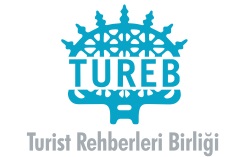 İSPANYOLCA YAZILI SINAV SORULARIAşağıdaki metni İspanyolcadan Türkçeye çeviriniz.Un paseo por MadridSi quieres dar un paseo por Madrid para conocer mejor la ciudad, sigue estas instrucciones. Puedes comenzar en la Puerta del Sol, punto de encuentro de los madrileños y  centro  oficial  de España: allí  está el kilómetro cero de las  principales carreteras  nacionales .Luego te  recomendamos  tomar  la  calle  de  Alcaláy ver  la  plaza  de  Cibeles.  En el centro vas a ver la famosa fuente de Cibeles, uno de los  monumentos más característicos  de  Madrid.  Enfrente, a  la  izquierda,  está  la  Case  e  América  y  a la  derecha,  el antiguo Palacio de las Comunicaciones, actual sede del Ayuntamiento de la capital.Aşağıdaki metni Türkçeden İspanyolcaya çeviriniz.Derinkuyu Yeraltı ŞehriKapadokya bölgesinin jeolojik  oluşumu sayesinde inşa edilmiş sekiz katlı Derinkuyu  Yeraltı  Şehri, büyük  bir  topluluğu  içinde  barındıracak  ve  ihtiyaçlarını karşılayacak  mekânlardan  oluşuyor. Bölgede bulunan bir diğer örnek olan Kaymaklı Yeraltı Şehri’nden  farklı olarak  Derinkuyu’da  bir  misyonerler  okulu,  günah  çıkartma  yeri, vaftiz  havuzu  ve  bir  kuyu  bulunuyor.Derinkuyu’nun ilk yerlileri Asur kolonilerine kadar uzanıyor. II. yüzyılda Roma İmparatorluğu’nun  zulmünden  kaçan  ilk Hıristiyanlar Antakya  ve  Kayseri  üzerinden  Kapadokya’ya  gelerek  buraya  yerleşmişler.  Bölgedeki yeraltı şehirlerini kuran ilk Hıristiyanlar, girişleri kolayca fark edilemeyecek şekilde yapılmış bu şehirlerde saklanarak Romalı askerlerin zulmünden kurtulabilmişler. Yeraltı  şehirlerinde  uzun  süre  dışarı  çıkmadan  yaşamak  zorunda  kalabilecekleri için erzak depoları, havalandırma bacaları, kiliseler, manastırlar, su kuyuları, tuvaletler  ve  toplantı  odaları  yaparak  alanlarını  genişletmişlerdir.